Демоверсия контрольной работы по математике (7 класс)1) Выполнить действия:а)    ;               б)  (  : ) ;          в)   ∙ (-  ) + ∙ (-  ).   2) Сравнить:а) 13,7 и 8,6;      б)  - и -  ;    в)  - 30,6 и  10,9.3) Прочитайте внимательно весь текст задачи, смотря на план и выполните задания.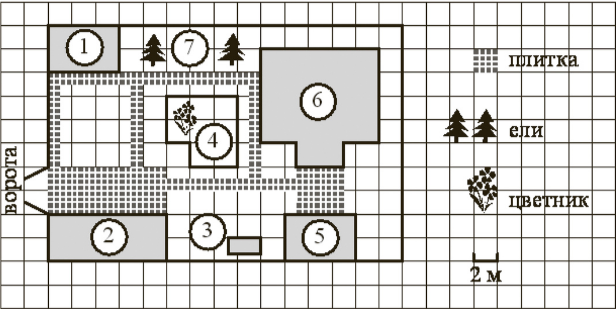 Рис.1На плане изображено домохозяство по адресу: СНТ «Дорожник», д.100 (сторона каждой клетки на плане равна 2 см). Участок имеет прямоугольную форму. Выезд и въезд осуществляются через единственные ворота.При входе на участок справа от ворот находится гараж, а слева в углу участка расположен сарай, отмеченный на плане цифрой 1. Площадь, занятая сараем, равна 24 кв.м.Жилой дом находится в глубине территории и обозначен на плане цифрой 6. Помимо гаража, жилого дома и сарая, на участке имеется летняя беседка, расположенная напротив входа в дом, и мангала рядом с ней. На участке также растут ели. В центре участка расположен цветник.а) Найдите площадь, которую занимает гараж. Ответ укажите в квадратный метрах.б) Найдите периметр сарая. Ответ укажите в метрах.4) Решить уравнение:а)  13x + 8 = 27x + 18;                          б)   =  ;               в) 1,2(x − 4) + 4,8 = 0.            5) Первый участок дороги автомобиль проехал со скоростью 100км/ч за 4 часа, а второй участок – со скоростью 90км/ч за 3 ч. Какой участок дороги больше и на сколько?6) Упростить:а)     х +  х -  х    и   найдите его значение при х = 40;б)   5(4х + Зу) - 7(2х - у);                         в) -2,2p ( - 0,1c).7) Чему равен объем куба, если его ребро равно 5 см, ответ дайте в см3. Найдите площадь поверхности куба, ответ дайте в см2. Критерии оценивания заданийОтвет на каждое из заданий 6 (б и в) оцениваются в 0,5 балла, если верно указаны все элементы ответа, в 0 баллов, если допущена хотя бы одна ошибка.Ответ на каждое из заданий 2,5,6 (а) оцениваются в 1 балл, если верно указаны все элементы ответа, в 0 баллов, если допущена хотя бы одна ошибка.Ответ на каждое из заданий 3, 7 оцениваются в 2 балла, если верно указаны все элементы ответа, в 1 балл, если допущена одна ошибка, в 0 баллов, если допущено более двух ошибок.Ответ на задание 1,4 оцениваются в 3 балла, если верно указаны все элементы ответа, в 2 балла, если допущена одна ошибка, в 1 балл, если допущено две ошибки, в 0 баллов, если допущено более двух ошибок.Шкала перевода баллов в отметкиОтветыБаллы 0-67-1112-1314Оценка «2»«3»«4»«5»№ заданияОтвет1а) -1      б)    в) – 0,52а)13,7>8,6   б) - > -    в) -30,6 < 10,93а) 40 м2    б) 20 м4а)        б) х = 8        в)  х = 05Первый участок дороги больше на 130 км6а) 33     б)   6х + 22у       в)   0,22рс 7V = 125 см3      S = 150 см2